PROVOZNÍ DOBA O VÁNOČNÍCH SVÁTCÍCHOBECNÍ ÚŘAD LESONICEPátek 	23. 12. 2022 		zavřenoPondělí 	26. 12. 2022		zavřeno - svátekÚterý 	27. 12. 2022		zavřenoStředa 	28. 12. 2022 		8:00 – 12:00 (účetní)Čtvrtek 	29. 12. 2022 		8:00 – 12:00	 13:00 – 17:00(administrativní pracovnice)Pátek 	30. 12. 2022		zavřenoOd pondělí 2. 1. 2023 bude možné v kanceláři OÚ vyzvednout a zaplatit nálepku na popelnici na rok 2023, první svoz komunálního odpadu pro oba cykly v roce 2023 bude v pátek 13. ledna.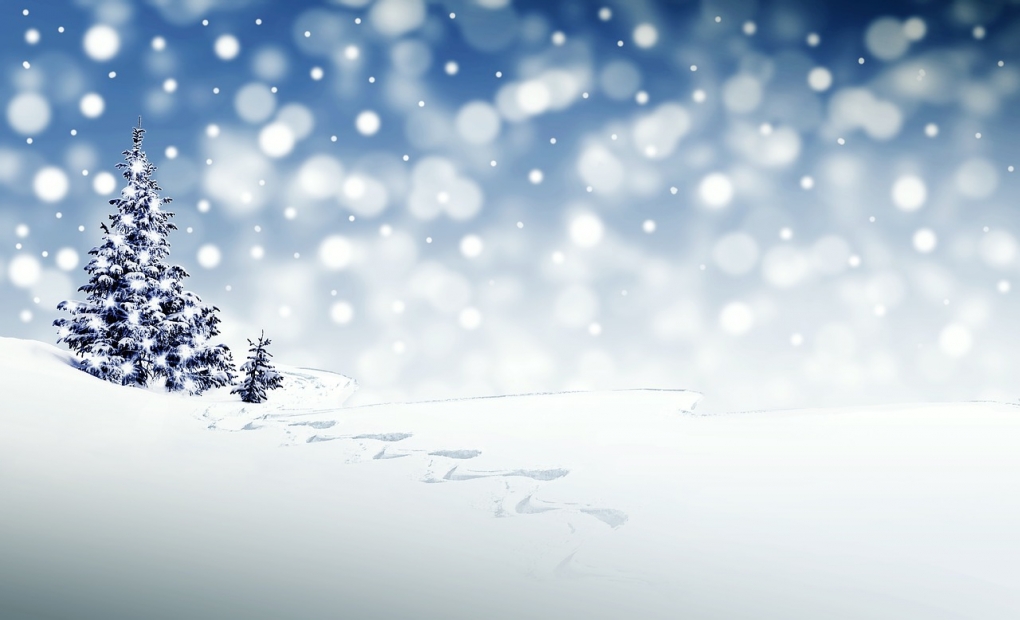 